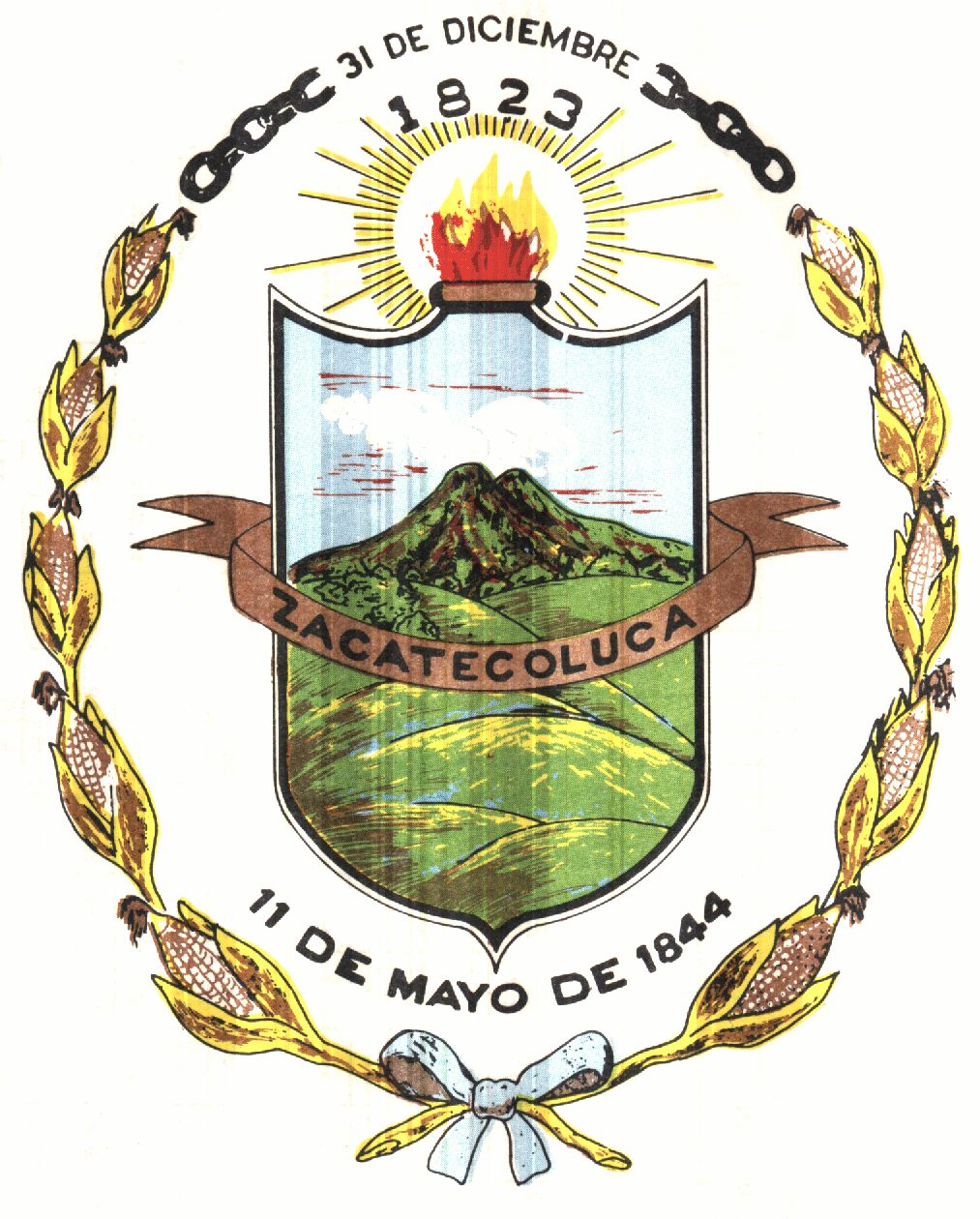 Municipio de ZacatecolucaDepartamento de La Paz, El Salvador, C.A.Tel 2334-3736Estadísticas de informaciónde Nacimientos RegistradasRegistro del Estado FamiliarAño       Libro     Tomo      fecha inicio        fecha de cierre     primer folio     ultimo folio      total de registros2021       122      1         05/01/2021        29/01/2021             1                   106                    1062021       122      1         01/02/2021        27/02/2021         107                   190                      84 2021       122      1         01/03/2021        26/03/2021         191                   268                      78       ----------				                                                Total de partidas registradas:	             268Partida de nacimientos emitidas (asentamientos)                total de partida2021        122         1          05/01/2021        29/01/2021                                                          1132021        122         1          01/02/2021        27/02/2021                                                            89  2021        122         1          01/03/2021        26/03/2021                                                            78					     	--------------                                   	                                 Total de partidas emitidas:	      	      280Licda. Reyna Candelaria Calero de AlvaradoRegistradora del Estado familiar